The SPARK Method Case Study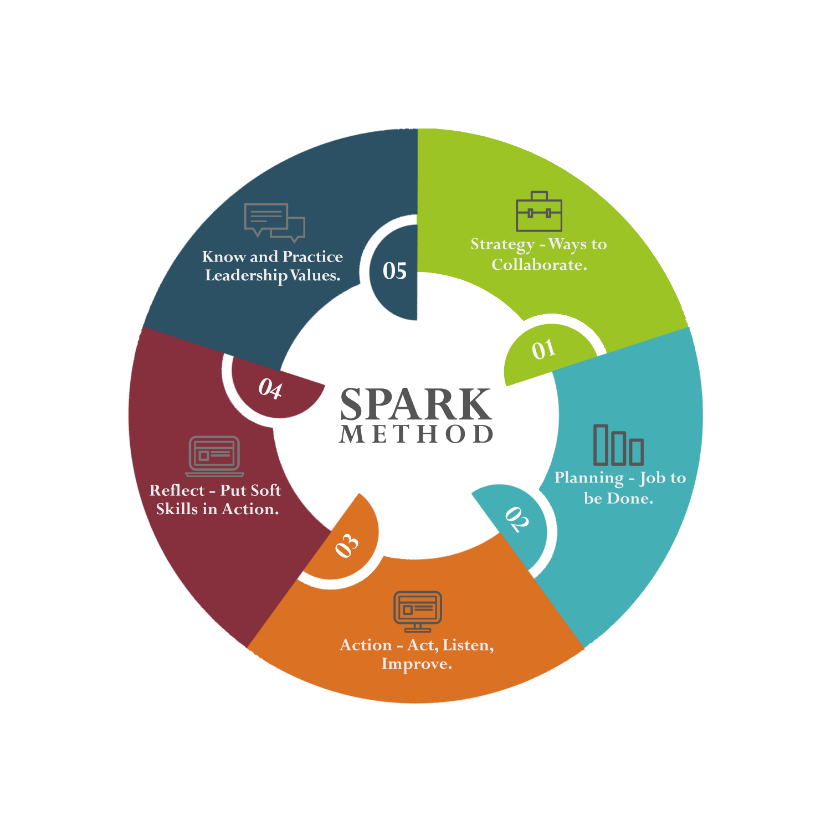 Course Title Flawless Project Management with the SPARK MethodCourse Learning GoalsKnow where to start with Project Management, communicate and cooperate effectively.Know how to lead a team.Case Study Check List AreaIntroduction and “S” – Strategy – Ways to collaborateCase Study Section TitleTask DescriptionTraining Lesson CompletedCase Study Task CompletedTested on a Real ProjectFeedbackGatheredWrote Comment How It Worked“S” – STRATEGYWays to collaborateCreate a folder on your PC where you will save all needed templates.Create a folder on your PC where you will save all needed templates.Create a folder on your PC where you will save all needed templates.Create a folder on your PC where you will save all needed templates.Create a folder on your PC where you will save all needed templates.Create a folder on your PC where you will save all needed templates.“S” – STRATEGYWays to collaborateInitially, create a folder structure per our course modules and lessons. “S” – STRATEGYWays to collaborateAccommodate it per your personal preferences and project needs.“S” – STRATEGYWays to collaborateAdd documents, templates, details from your real-life projects.“S” – STRATEGYWays to collaborateCreate Stakeholder Map. “S” – STRATEGYWays to collaborateDownload template. “S” – STRATEGYWays to collaborateCopy it to your folder for the future projects.“S” – STRATEGYWays to collaborateFill in Case Study Copy with Stakeholders from the Case Study:“S” – STRATEGYWays to collaborateThose who are already mentioned in Case Study.“S” – STRATEGYWays to collaborateThose who you would need to complete Case Study based on your plan.“S” – STRATEGYWays to collaborateKeep updating Stakeholder Map as you are progressing through Case Study.“S” – STRATEGYWays to collaborateDecide on types of meetings you will need to have and with whom.Decide on types of meetings you will need to have and with whom.Decide on types of meetings you will need to have and with whom.Decide on types of meetings you will need to have and with whom.Decide on types of meetings you will need to have and with whom.Decide on types of meetings you will need to have and with whom.“S” – STRATEGYWays to collaborateDownload meeting type template.“S” – STRATEGYWays to collaborateCopy it to your folder for the future projects. “S” – STRATEGYWays to collaborateFill in Case Study Copy with Meeting Details.“S” – STRATEGYWays to collaborateCreate precise Agenda for each meeting type.“S” – STRATEGYWays to collaborateCreate an e-mail template for different communication purposes.Create an e-mail template for different communication purposes.Create an e-mail template for different communication purposes.Create an e-mail template for different communication purposes.Create an e-mail template for different communication purposes.Create an e-mail template for different communication purposes.“S” – STRATEGYWays to collaborateShort, precise email for each meeting type.“S” – STRATEGYWays to collaborateShort, precise project status report for Project Sponsor and main stakeholders.“S” – STRATEGYWays to collaborateSave those email templates for future projects. “S” – STRATEGYWays to collaborateGet feedback on email quality and precision.“S” – STRATEGYWays to collaborateDecide on your audio conference solution.Decide on your audio conference solution.Decide on your audio conference solution.Decide on your audio conference solution.Decide on your audio conference solution.Decide on your audio conference solution.“S” – STRATEGYWays to collaborateTest solutions available in your company, before organizing the first meeting.“S” – STRATEGYWays to collaborateTest your audio equipment - phone, phone number, audio quality, headphones, mute control.“S” – STRATEGYWays to collaborateCopy clear conference details and ways to join to your meetings.“S” – STRATEGYWays to collaborateDownload short Check List how to prepare conference room for audio conferences.“S” – STRATEGYWays to collaborateDecide on screen sharing solution.Decide on screen sharing solution.Decide on screen sharing solution.Decide on screen sharing solution.Decide on screen sharing solution.Decide on screen sharing solution.“S” – STRATEGYWays to collaborateAnalyze available solutions (WebEx, Skype, Zoom etc.).“S” – STRATEGYWays to collaborateTest solutions available in your company, before organizing the first meeting.“S” – STRATEGYWays to collaborateTest your audio/video equipment - phone, phone number, audio quality, headphones, mute control, screen sharing software.“S” – STRATEGYWays to collaborateCopy clear conference details and ways to join to your meeting Agendas.
“S” – STRATEGYWays to collaborateDownload short Check List how to prepare conference room and computer screen for screen sharing.“S” – STRATEGYWays to collaborateDecide on video conference solutionDecide on video conference solutionDecide on video conference solutionDecide on video conference solutionDecide on video conference solutionDecide on video conference solution“S” – STRATEGYWays to collaborateAnalyze available solutions (WebEx, Skype, Zoom, Telepresence etc.).“S” – STRATEGYWays to collaborateTest solutions available in your company, before organizing the first meeting.“S” – STRATEGYWays to collaborateTest your audio/video equipment - phone, phone number, audio quality, headphones, mute control, video/web camera, video conferencing software.“S” – STRATEGYWays to collaborateDownload short Check List how to prepare conference room and computer screen for video conferencing.“S” – STRATEGYWays to collaborateDownload short Check List how to prepare conference room for face-to-face meetings.“S” – STRATEGYWays to collaborateChoose and test favorite Chat Tool Choose and test favorite Chat Tool Choose and test favorite Chat Tool Choose and test favorite Chat Tool Choose and test favorite Chat Tool Choose and test favorite Chat Tool “S” – STRATEGYWays to collaborateAnalyze available solutions (Slack, Skype, Google Hangouts). “S” – STRATEGYWays to collaborateDownload short Check List how to prepare for chat usage.